	                 ПРОЕКТҠАРАР                                                                                          РЕШЕНИЕОб утверждении Положения «О порядке принятия, учета и оформления в муниципальную собственность выморочного имущества»           В соответствии с Федеральным законом от 06.10.2003 № 131-ФЗ «Об общих принципах организации местного самоуправления в Российской Федерации», ст. 125, 1151 Гражданского кодекса РФ, Уставом сельского поселения Мичуринский сельсовет муниципального района Шаранский Республики Башкортостан:РЕШИЛ:
            1. Утвердить положение  «О порядке принятия, учета и оформления в муниципальную собственность выморочного имущества».
          2. Настоящее решение обнародовать на информационном стенде  Администрации сельского поселения Мичуринский сельсовет муниципального района Шаранский район Республики Башкортостан и на сайте сельского поселения Мичуринский сельсовет (http://sp-michurino.ru ).  3. Контроль  за 	исполнением 	настоящего 	решения возложить 	на постоянную Комиссию Совета сельского поселения Мичуринский сельсовет  муниципального района Шаранский район Республики Башкортостан по бюджету, налогам, вопросам муниципальной собственности.с.Мичуринск___.____2023№___/____Приложение                                                                          к решению Совета сельского поселения Мичуринский сельсовет                                                                          муниципального района Шаранский район Республики                                                                          Башкортостан  об утверждении Положения «О порядке принятия,                                                                         учета и оформления в муниципальную собственность                                                                         выморочного имущества» №__/___  от «____»_____2023 года  ПОРЯДОКПРИНЯТИЯ, УЧЕТА И ОФОРМЛЕНИЯ ВЫМОРОЧНОГО ИМУЩЕСТВА В СОБСТВЕННОСТЬ СЕЛЬСКОГО ПОСЕЛЕНИЯ МИЧУРИНСКИЙ СЕЛЬСОВЕТ МУНИЦИПАЛЬНОГО РАЙОНА ШАРАНСКИЙ РАЙОН РЕСПУБЛИКИ БАШКОРТОСТАН1. Порядок учета и оформления выморочного имущества в собственность сельского поселения Мичуринский сельсовет муниципального района Шаранский район Республики Башкортостан(далее - Порядок) разработан в соответствии с Гражданским кодексом Российской Федерации, на основании Федерального закона Российской Федерации от 6 октября 2003 года № 131-ФЗ "Об общих принципах организации местного самоуправления в Российской Федерации", Устава  сельского поселения Мичуринский сельсовет муниципального района Шаранский Республики Башкортостан в целях своевременного выявления и принятия в муниципальную собственность следующего выморочного имущества, находящегося на территории сельского поселения Мичуринский сельсовет муниципального района Шаранский Республики Башкортостан:- жилое помещение;- земельный участок, а также расположенные на нем здания, сооружения, иные объекты недвижимого имущества;
- доля в праве общей долевой собственности на указанные в абзацах втором и третьем настоящего пункта объекты недвижимого имущества.
         2. Порядок распространяется на находящиеся, на территории муниципального образования жилые помещения, в том числе квартиры, жилые дома (части жилых домов), земельные участки, а также расположенные на них здания, сооружения и иные объекты недвижимого имущества и доли в праве на них, переходящие по праву наследования по закону в собственность Администрации сельского поселения Мичуринский сельсовет муниципального района Шаранский район Республики Башкортостан.
          3. К жилым помещениям, земельным участкам, а также расположенным на них зданиям, сооружениям и иным объектам недвижимого имущества, переходящим в порядке наследования по закону в собственность (далее - выморочное имущество), относятся жилые помещения, земельные участки, а также расположенные на них здания, сооружения, иные объекты недвижимого имущества, доли в праве на них, принадлежащие гражданам на праве собственности и освобождающиеся после их смерти при отсутствии у умершего гражданина наследников, как по закону, так и по завещанию, либо если никто из наследников не имеет права наследовать или все наследники отстранены от наследования, либо никто из наследников не принял наследства, либо все наследники отказались от наследства и при этом никто из них не указал, что отказывается в пользу другого наследника.
        4. Выявление выморочного имущества осуществляется специалистами Администрации сельского поселения Мичуринский сельсовет, организациями, осуществляющими обслуживание и эксплуатацию жилищного фонда, управляющими компаниями. Иные организации и физические лица вправе информировать администрацию поселения о фактах выявления выморочного имущества.
       5. В случае выявления факта смерти гражданина, имевшего на праве собственности жилое помещение, земельный участок, долю в праве на них, находящиеся на территории муниципального образования, при отсутствии у умершего гражданина наследников, информация о выявлении выморочного имущества направляется в Администрацию сельского поселения Мичуринский сельсовет  в письменном виде.
        6. Администрация  сельского поселения Мичуринский сельсовет в 15-дневный срок со дня получения письменной информации о наличии на территории муниципального образования выморочного имущества осуществляет осмотр внешнего состояния объекта и составляет акт его обследования.
        7. В случае возможности свободного доступа внутрь осматриваемого объекта недвижимого имущества в акте обследования отражаются сведения о внутреннем состоянии такого объекта.
        8. При наличии фактических признаков, позволяющих оценить обследованный объект как выморочное имущество, Администрация сельского поселения Мичуринский сельсовет в 30-дневный срок со дня составления акта обследования принимает меры по установлению наследников на указанное имущество, в том числе:
а) обеспечивает размещение в средствах массовой информации объявление о необходимости явки лица, считающим себя наследником или имеющим на него права, в течение 1 месяца со дня публикации объявления, с предупреждением о том, что в случае неявки вызываемого лица в отношении указанного объекта будут приняты меры по обращению его в муниципальную собственность.б) обеспечивает получение выписки из ЕГРП на недвижимое имущество и сделок с ним о зарегистрированных правах на объект недвижимого имущества и земельный участок, на котором расположен такой объект.
в) обеспечивает получение выписки из реестровой книги, выданной органом, осуществляющим технический учет объектов недвижимости, о зарегистрированных правах на объект недвижимого имущества и земельный участок, на котором расположен такой объект.
г) направляет запросы в органы учета государственного и федерального имущества о наличии объекта в реестрах федерального имущества, государственного имущества субъекта РФ, о правовой принадлежности объекта.
д) принимает меры к получению сведений из Государственного кадастра недвижимости в виде кадастрового паспорта объекта недвижимости имущества.
          9. Оформление права на наследство и действия, направленные на регистрацию права муниципальной собственности на выморочное имущество, осуществляет Администрация сельского поселения Мичуринский сельсовет .
         10. По истечении 6 месяцев со дня смерти собственника имущества, обладающего признаками выморочного имущества, Администрация  сельского поселения Мичуринский сельсовет подает письменное заявление нотариусу по месту открытия наследства о выдаче свидетельства о праве на наследство.
           11. Для получения свидетельства о праве на наследство на выморочное имущество, Администрация сельского поселения Мичуринский сельсовет к заявлению прилагает следующий пакет документов:
1) документы, подтверждающие полномочия заявителя,
2) документы на умершего собственника жилого помещения:
- свидетельство (справку) о смерти умершего собственника жилого помещения, выданное учреждениями ЗАГС;
- выписку из домовой книги;3) документы, подтверждающие действия заявителя по факту установления наличия наследников, предусмотренные настоящим положением;
4) документы, подтверждающие состав и место нахождения наследственного имущества:
а) технический или кадастровый паспорт;б) справку о наличии, местоположении, составе, физическом износе, оценке недвижимого имущества, выданную органом, осуществляющим технический учет объектов недвижимости;5) документы, подтверждающие право собственности наследодателя на наследственное имущество;а) выписку из Единого государственного реестра прав на недвижимое имущество и сделок с ним (далее по тексту - Реестр), о зарегистрированных правах на объект недвижимого имущества;б) кадастровый паспорт объекта недвижимого имущества;
в) выписку из реестровой книги, выданную органом, осуществляющим технический учет объектов недвижимости, о зарегистрированных правах на объект недвижимого имущества;г) договор о безвозмездной передаче жилого помещения в собственность (при наличии);д) договор купли-продажи недвижимого имущества (при наличии);
е) свидетельство о праве на наследство (при наличии);
ж) постановление о предоставлении земельного участка (при наличии)
з) и другие документы (при наличии).12. Исходя из особенностей конкретного наследственного дела, перечень документов, при необходимости, обусловленной федеральным законодательством, корректируется нотариусом.13. Указанные выше документы направляются нотариусу по месту открытия наследства для оформления свидетельства о праве на наследство.
         14. В случае отказа в выдаче свидетельства о праве на наследство, по причине отсутствия необходимой информации, Администрация   сельского поселения Мичуринский сельсовет обращается с иском в суд о признании имущества выморочным и признании права муниципальной собственности на это имущество.15. К исковому заявлению о признании имущества выморочным и признании права муниципальной собственности на это имущество прилагается пакет документов, предусмотренный п. 12 настоящего положения.
         16. В ходе судебного рассмотрения заявления о признании имущества выморочным и признании права муниципальной собственности на это имущество могут быть представлены сведения, полученные из объяснений сторон, третьих лиц, показаний свидетелей, письменных и вещественных доказательств и иное.17. В случае удовлетворения требования о признании имущества выморочным, а также признании права муниципальной собственности на это имущество и вступления соответствующего решения суда в законную силу Администрация сельского поселения Мичуринский сельсовет:1) представляет в орган, осуществляющий государственную регистрацию прав на недвижимое имущество и сделок с ним, документы для государственной регистрации права собственности на объект недвижимого имущества.
2) после получения свидетельства о государственной регистрации права муниципальной собственности Администрация  сельского поселения Мичуринский сельсовет готовит проект постановления муниципального образования о приеме в муниципальную собственность и включении в состав имущества муниципальной казны выморочного имущества после получения свидетельства о праве собственности.
3) в 3-дневный срок обеспечивает включение указанного объекта недвижимого имущества в реестр муниципального имущества.
          18. Финансирование расходов на выявление и оформление выморочного имущества в муниципальную собственность осуществляется за счет средств бюджета муниципального образования.19. Дальнейшее использование выморочного имущества осуществляется в соответствии с законодательством РФ и нормативными правовыми актами органов муниципального образования.20. Охрану выморочного имущества и безопасность существования такого имущества для населения на период с его первоначального обнаружения и до передачи его в пользование, либо собственность третьим лицам в порядке, установленном законодательством, после оформления его в муниципальную собственность обеспечивает Администрация сельского поселения Мичуринский сельсовет.
          21. В случае выявления имущества, переходящего в порядке наследования по закону в собственность Российской Федерации, Администрация сельского поселения Мичуринский сельсовет  извещает об этом налоговый орган.БАШҠОРТОСТАН РЕСПУБЛИКАҺЫШАРАН РАЙОНЫМУНИЦИПАЛЬ РАЙОНЫНЫҢМИЧУРИН АУЫЛ СОВЕТЫАУЫЛ  БИЛӘМӘҺЕ СОВЕТЫ452638, Мичурин ауылы,Тел.(34769) 2-44-48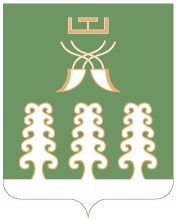 РЕСПУБЛИКА БАШКОРТОСТАНМУНИЦИПАЛЬНЫЙ РАЙОНШАРАНСКИЙ РАЙОНСОВЕТ СЕЛЬСКОГО ПОСЕЛЕНИЯМИЧУРИНСКИЙ СЕЛЬСОВЕТ452638, с.Мичуринск,Тел.(34769) 2-44-48Глава сельского поселенияМичуринский сельсовет                      В.Н.КорочкинГлава сельского поселенияМичуринский сельсовет                          В.Н.Корочкин